ПОЗДРАВЛЕНИЕ С НАСТУПАЮЩИМ НОВЫМ 2020 ГОДОМ!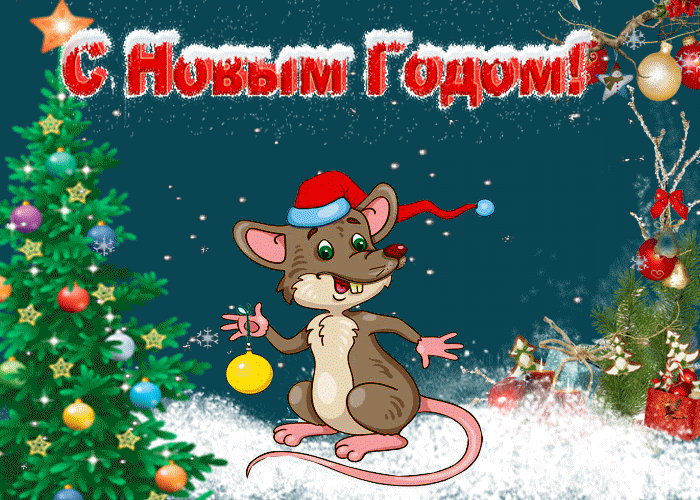 Администрация сельского поселения Черновка поздравляет всех жителей сельского поселения с НАСТУПАЮЩИМ НОВЫМ ГОДОМ!!!Старый год завершает свое шествие! Он не спеша идет, согнувшись под тяжестью событий, которые делали его счастливым и не очень, ярким и радостным, трудным и благополучным, полным самых разных сюрпризов и происшествий. Но на смену ему, стремительно летит молодой, энергичный и полный жизни Новый год. Пускай он принесет с собой только счастье и благополучие. Пускай он проносится легко и ярко. Пускай в нем не будет места грусти, бедам и печали. Желаем, только успехов, осуществления всех задуманных планов и доброты открытых сердец. 
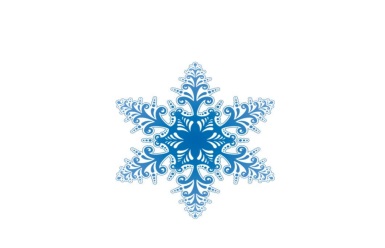 ОФИЦИАЛЬНОЕ ОПУБЛИКОВАНИЕПОСТАНОВЛЕНИЕАдминистрации сельского поселения Черновкаот 30.12.2019 года   № 112О внесении изменений в постановление Администрации сельского поселения Черновка от 27.04.2018 №48 «Об утверждении муниципальной программы «Благоустройство сельского поселения Черновка муниципального района Кинель-Черкасский Самарской области» на 2019-2024 годы»ПОСТАНОВЛЯЮ:	1. Внести в постановление Администрации сельского поселения Черновка от 27.04.2018 №48 «Об утверждении муниципальной программы «Благоустройство сельского поселения Черновка муниципального района Кинель-Черкасский Самарской области» на 2019-2024 годы» следующие изменения:в муниципальной программе «Благоустройство сельского поселения Черновка муниципального района Кинель-Черкасский Самарской области» на 2019-2024 годы (далее – муниципальная программа):в паспорте муниципальной программы:раздел «Объемы бюджетных ассигнований муниципальной программы» изложить в следующей редакции: «Общий объем бюджетных ассигнований на реализацию муниципальной программы составляет 4554,0 тыс. рублей, в том числе по годам:2019 год – 3558,5 тыс. рублей;2020 год – 995,5 тыс. рублей;2021 год – 0,0 тыс. рублей;2022 год – 0,0 тыс. рублей;2023 год – 0,0 тыс. рублей;2024 год – 0,0 тыс. рублей.Из них:- за счет средств областного бюджета в 2019 году – 1029,9 тыс. рублей, в том числе за счет стимулирующих субсидий, предоставляемых из областного бюджета с учетом выполнения показателей социально-экономического развития, составляет 1029,9 тыс. рублей, - за счет средств бюджета района – 1100,0 тыс. рублей, в том числе по годам:2019 год – 300,0 тыс. рублей;2020 год – 800,0 тыс. рублей;2021 год – 0,0 тыс. рублей;2022 год – 0,0 тыс. рублей;2023 год – 0,0 тыс. рублей;2024 год – 0,0 тыс. рублей;- за счет средств бюджета поселения – 2382,1 тыс. рублей, по годам:2019 год – 2228,6 тыс. рублей;2020 год – 153,5 тыс. рублей;2021 год – 0,0 тыс. рублей;2022 год – 0,0 тыс. рублей;2023 год – 0,0 тыс. рублей;2024 год – 0,0 тыс. рублей;- за счет прочих безвозмездных поступлений в 2020 году – 42,0 тыс. рублей»;в тексте муниципальной программы:«Общий объем бюджетных ассигнований на реализацию муниципальной программы составляет 4554,0 тыс. рублей, в том числе по годам:         2019 год – 3558,5 тыс. рублей;2020 год – 995,5 тыс. рублей;2021 год – 0,0 тыс. рублей;2022 год – 0,0 тыс. рублей;2023 год – 0,0 тыс. рублей;2024 год – 0,0 тыс. рублей.Из них:- за счет средств областного бюджета в 2019 году – 1029,9 тыс. рублей, в том числе за счет стимулирующих субсидий, предоставляемых из областного бюджета с учетом выполнения показателей социально-экономического развития, составляет 1029,9 тыс. рублей, - за счет средств бюджета района – 1100,0 тыс. рублей, в том числе по годам:2019 год – 300,0 тыс. рублей;2020 год – 800,0 тыс. рублей;2021 год – 0,0 тыс. рублей;2022 год – 0,0 тыс. рублей;2023 год – 0,0 тыс. рублей;2024 год – 0,0 тыс. рублей;- за счет средств бюджета поселения – 2382,1 тыс. рублей, по годам:2019 год – 2228,6 тыс. рублей;2020 год – 153,5 тыс. рублей;2021 год – 0,0 тыс. рублей;2022 год – 0,0 тыс. рублей;2023 год – 0,0 тыс. рублей;2024 год – 0,0 тыс. рублей;- за счет прочих безвозмездных поступлений в 2020 году – 42,0 тыс. рублей»;приложение 1 к муниципальной программе изложить в редакции приложения к настоящему постановлению.2.Контроль за выполнением настоящего постановления оставляю за собой.3.Опубликовать настоящее постановление в газете «Черновские вести».4.Положения настоящего постановления, относящиеся к правоотношениям 2019 года, вступают в силу со дня его официального опубликования.Положения настоящего постановления, относящиеся к 2020-2024 годам, вступают в силу с 1 января 2020 года.Глава сельского поселения Черновка, А.Е.КазаевПриложение к постановлению Администрации поселения Черновка от 30.12.2019 № 112Приложение 1к муниципальной программе «Благоустройство сельского поселенияЧерновка муниципального района Кинель-Черкасский Самарской области» на 2019-2024 годыПеречень основных мероприятий муниципальной программы «Благоустройство сельского поселения Черновка муниципального района Кинель-Черкасский Самарской области» на 2019-2024 годыПОСТАНОВЛЕНИЕАдминистрации сельского поселения Черновкаот 30.12.2019 года   № 113О внесении изменений в постановление Администрации поселения Черновка от 09.12.2016 №101 «Об утверждении муниципальной программы «Повышение эффективности муниципального управления в сельском поселении Черновка Кинель-Черкасского района Самарской области» на 2017-2022 годы»Руководствуясь распоряжением Администрации поселения Черновка от 24.12.2019 № 43«О разработке проектов постановлений Администрации поселения Черновка «О внесении изменений в муниципальные программы сельского поселения Черновка Кинель-Черкасского района Самарской области», ПОСТАНОВЛЯЮ:	1. Внести в постановление Администрации поселения Черновка от 09.12.2016 №101 «Об утверждении муниципальной программы «Повышение эффективности муниципального управления в сельском поселении Черновка Кинель-Черкасского района Самарской области» на 2017-2022 годы» следующие изменения:в муниципальной программе «Повышение эффективности муниципального управления в сельском поселении Черновка Кинель-Черкасского района Самарской области» на 2017-2022 годы (далее –муниципальная программа):в паспорте муниципальной программы:раздел «Объемы бюджетных ассигнований муниципальной программы» изложить в следующей редакции:          «Общий объем финансирования муниципальной программы составляет 13590,5 тыс. рублей, в том числе по годам:2017 год – 2396,2 тыс. рублей;2018 год – 2334,4 тыс. рублей;2019 год – 2342,7 тыс. рублей;2020 год – 2216,0 тыс. рублей;2021 год – 2216,0 тыс. рублей;2022 год – 2085,2 тыс. рублей.Из них:- за счет средств федерального бюджета – 618,2 тыс. рублей, в том числе по годам:2017 год – 186,2 тыс. рублей; 2018 год – 207,9 тыс. рублей;2019 год – 224,1 тыс. рублей;2020 год – 0,0 тыс. рублей;2021 год – 0,0 тыс. рублей;2022 год – 0,0 тыс. рублей;- за счет средств бюджета поселения – 12972,3 тыс. рублей, в том числе по годам:2017 год – 2210,0 тыс. рублей;2018 год – 2126,5 тыс. рублей;2019 год – 2118,6 тыс. рублей;2020 год – 2216,0 тыс. рублей;2021 год – 2216,0 тыс. рублей;2022 год – 2085,2 тыс. рублей»; 	в тексте муниципальной программы:в паспорте муниципальной программы:раздел «Объемы бюджетных ассигнований муниципальной программы» изложить в следующей редакции:                    «Общий объем финансирования муниципальной программы составляет 13590,5 тыс. рублей, в том числе по годам:2017 год – 2396,2 тыс. рублей;2018 год – 2334,4 тыс. рублей;2019 год – 2342,7 тыс. рублей;2020 год – 2216,0 тыс. рублей;2021 год – 2216,0 тыс. рублей;2022 год – 2085,2 тыс. рублей.Из них:- за счет средств федерального бюджета – 618,2 тыс. рублей, в том числе по годам:2017 год – 186,2 тыс. рублей; 2018 год – 207,9 тыс. рублей;2019 год – 224,1 тыс. рублей;2020 год – 0,0 тыс. рублей;2021 год – 0,0 тыс. рублей;2022 год – 0,0 тыс. рублей;- за счет средств бюджета поселения – 12972,3 тыс. рублей, в том числе по годам:2017 год – 2210,0 тыс. рублей;2018 год – 2126,5 тыс. рублей;2019 год – 2118,6 тыс. рублей;2020 год – 2216,0 тыс. рублей;2021 год – 2216,0 тыс. рублей;2022 год – 2085,2 тыс. рублей»; 	приложение 1 к муниципальной программе изложить в редакции приложения к настоящему постановлению.2. Контроль за выполнением настоящего постановления оставляю за собой.3.Опубликовать настоящее постановление в газете «Черновские вести».4. Положения настоящего постановления, относящиеся к правоотношениям 2019 года, вступают в силу со дня его официального опубликования.Положения настоящего постановления, относящиеся к 2020-2022 годам, вступают в силу с 1 января 2020 года.Глава сельского поселения Черновка, А.Е.КазаевПриложение к постановлению Администрации поселения Черновка от 30.12.2019 № 113ПРИЛОЖЕНИЕ 1 к муниципальной программе «Повышение эффективности муниципального управления в сельском поселении Черновка Кинель-Черкасского района Самарской области» на 2017-2022 годыПеречень основных мероприятий по реализации муниципальной программы «Повышение эффективности муниципального управления в сельском поселении Черновка Кинель-Черкасского района Самарской области» на 2017-2022 годыПОСТАНОВЛЕНИЕАдминистрации сельского поселения Черновкаот 30.12.2019 года   № 114О внесении изменений в постановление Администрации поселения Черновка от 09.12.2016 №102 «Об утверждении муниципальной программы «Информирование населения о деятельности органов местного самоуправления на территории сельского поселения Черновка Кинель-Черкасского района Самарской области» на 2017-2022 годы»Руководствуясь распоряжением Администрации поселения Черновка от 24.12.2019 № 43 «О разработке проектов постановлений Администрации поселения Черновка «О внесении изменений в муниципальные программы сельского поселения Черновка Кинель-Черкасского района Самарской области», ПОСТАНОВЛЯЮ:	1. Внести в постановление Администрации поселения Черновка от 09.12.2016 № 102 «Об утверждении муниципальной программы «Информирование населения о деятельности органов местного самоуправления на территории сельского поселения Черновка Кинель-Черкасского района Самарской области» на 2017-2022 годы» следующие изменения:в муниципальной программе «Информирование населения о деятельности органов местного самоуправления на территории сельского поселения Черновка Кинель-Черкасского района Самарской области» на 2017-2022 годы (далее –муниципальная программа):в паспорте муниципальной программы:раздел «Объемы бюджетных ассигнований муниципальной программы» изложить в следующей редакции:«Общий объем бюджетных ассигнований муниципальной программы составляет 221,6 тыс. рублей, в том числе по годам:2017 год – 26,5 тыс. рублей;2018 год – 73,2 тыс. рублей;2019 год – 101,9 тыс. рублей;2020 год – 20,0 тыс. рублей;2021 год – 0,0 тыс. рублей;2022 год – 0,0 тыс. рублей.Из них:- за счет средств областного бюджета – 38,0 тыс. рублей, в том числе за счет субсидий местным бюджетам для софинансирования расходных обязательств по вопросам местного значения, предоставляемых с учётом выполнения показателей социально-экономического развития (далее – стимулирующих субсидий) – 38,0 тыс. рублей, в том числе по годам:2017 год – 0,0 тыс. рублей, в т.ч. за счет стимулирующих субсидий – 0,0 тыс. рублей;2018 год – 18,0 тыс. рублей, в т.ч. за счет стимулирующих субсидий – 18,0 тыс. рублей;2019 год – 20,0 тыс. рублей, в т.ч. за счет стимулирующих субсидий – 20,0 тыс. рублей;2020 год – 0,0 тыс. рублей;2021 год – 0,0 тыс. рублей;2022 год – 0,0 тыс. рублей;- объем средств бюджета поселения – 183,6 тыс. рублей, в том числе по годам:2017 год – 26,5 тыс. рублей;2018 год – 55,2 тыс. рублей;2019 год – 81,9 тыс. рублей;2020 год – 20,0 тыс. рублей;2021 год – 0,0 тыс. рублей;2022 год – 0,0 тыс. рублей»;в тексте муниципальной программы:	абзац 2 раздела 6 «Информация о ресурсном обеспечении муниципальной программы» изложить в следующей редакции:«Общий объем бюджетных ассигнований муниципальной программы составляет 221,6 тыс. рублей, в том числе по годам:2017 год – 26,5 тыс. рублей;2018 год – 73,2 тыс. рублей;2019 год – 101,9 тыс. рублей;2020 год – 20,0 тыс. рублей;2021 год – 0,0 тыс. рублей;2022 год – 0,0 тыс. рублей.Из них:- за счет средств областного бюджета – 38,0 тыс. рублей, в том числе за счет субсидий местным бюджетам для софинансирования расходных обязательств по вопросам местного значения, предоставляемых с учётом выполнения показателей социально-экономического развития (далее – стимулирующих субсидий) – 38,0 тыс. рублей, в том числе по годам:2017 год – 0,0 тыс. рублей, в т.ч. за счет стимулирующих субсидий – 0,0 тыс. рублей;2018 год – 18,0 тыс. рублей, в т.ч. за счет стимулирующих субсидий – 18,0 тыс. рублей;2019 год – 20,0 тыс. рублей, в т.ч. за счет стимулирующих субсидий – 20,0 тыс. рублей;2020 год – 0,0 тыс. рублей;2021 год – 0,0 тыс. рублей;2022 год – 0,0 тыс. рублей;- объем средств бюджета поселения – 183,6 тыс. рублей, в том числе по годам:2017 год – 26,5 тыс. рублей;2018 год – 55,2 тыс. рублей;2019 год – 81,9 тыс. рублей;2020 год – 20,0 тыс. рублей;2021 год – 0,0 тыс. рублей;2022 год – 0,0 тыс. рублей»;	приложение 1 к муниципальной программе изложить в редакции приложения к настоящему постановлению.2. Контроль за выполнением настоящего постановления оставляю за собой.3. Опубликовать настоящее постановление в газете «Черновские вести».4. Положения настоящего постановления, относящиеся к правоотношениям 2019 года, вступают в силу со дня его официального опубликования.Положения настоящего постановления, относящиеся к 2020-2022 годам, вступают в силу с 1 января 2020 года.Глава сельского поселения Черновка, А.Е.КазаевПриложение к постановлению Администрациисельского поселения Черновка от  30.12.2019 № 114Приложение 1 к муниципальной программе «Информирование населения о деятельности органовместного самоуправления на территории сельского поселения Черновка Кинель-Черкасского района Самарской области» на 2017-2022 годыПеречень основных мероприятий муниципальной программы «Информирование населения о деятельности органов местного самоуправления на территории сельского поселения Черновка Кинель-Черкасского района Самарской области» на 2017-2022 годыРЕШЕНИЕСобрания представителей сельского поселения Черновкаот «30» декабря 2019 года                                                                                                              № 99-1                 ПринятоСобранием представителейсельского поселения Черновка30.12.2019 года О внесении изиенений в решение Собрания представителей сельского поселения Черновка муниципального района Кинель-Черкасский Самарской области от 10 декабря 2018 года №73-4 «О бюджете сельского поселения Черновка муниципального района Кинель-Черкасский Самарской области на 2019 год и на плановый период 2020 и 2021 годов»Собрание представителей сельского поселения Черновка муниципального района Кинель-Черкасский Самарской областиРЕШИЛО:Внести в решение Собрания представителей сельского поселения Черновка муниципального района Кинель-Черкасский Самарской области от 10 декабря 2018 года №73-4 (далее – решение Собрания представителей сельского поселения Черновка) «О бюджете сельского поселения Черновка муниципального района Кинель-Черкасский Самарской области на 2019 год и на плановый период 2020 и 2021 годов» (газета «Черновские вести», 2018, 11 декабря; газета «Трудовая жизнь», 2019, 23 марта, 18 мая, 08 июня, 17 августа, 10 декабря) следующие изменения:1) в пункте 1:в абзаце втором сумму «11864,5» заменить суммой «11479,3»;в абзаце третьем сумму «15976,6» заменить суммой «15591,4»;2) в пункте 6:в абзаце втором сумму «6948,7» заменить суммой «6927,8», сумму «6369,4» заменить суммой «6348,5»;3) в пункте 7:в абзаце втором сумму «5317,8» заменить суммой «5296,9»; 4) приложение 3 изложить в следующей редакции:                                                                                    Приложение 3к решению Собрания представителей сельского поселения Черновка "О бюджете сельского поселения Черновка муниципального района Кинель-Черкасский Самарской области на 2019 год и на плановый период 2020 и 2021 годов"Ведомственная структура расходов бюджета поселения на 2019 год5) приложение 5 изложить в следующей редакции:                                                                                    Приложение 5к решению Собрания представителей сельского поселения Черновка "О бюджете сельского поселения Черновка муниципального района Кинель-Черкасский Самарской области на 2019 год и на плановый период 2020 и 2021 годов"Распределение бюджетных ассигнований по целевым статьям (муниципальным программам поселения и непрограммным направлениям деятельности), подгруппам видов расходов классификации расходов бюджета поселения на 2019 год6) приложение 10 изложить в следующей редакции:                                                                                Приложение 10к решению Собрания представителей сельского поселения Черновка "О бюджете сельского поселения Черновка муниципального района Кинель-Черкасский Самарской области на 2019 год и на плановый период 2020 и 2021 годов"Источники внутреннего финансирования дефицитабюджета поселения на 2019 годОСТОРОЖНО МОШЕННИКИ!Министерство энергетики и ЖКХ Самарской области предупреждает жителей губернии о мошенниках, которые могут представляться теплоэнергетиками, сотрудниками газораспределительных организаций.Неизвестные ходят по квартирам и настойчиво предлагают заменить приборы учёта, предлагая заплатить за свои услуги. В случае отказа могут угрожать штрафами.Напоминаем, что уточнить необходимость замены счетчика можно по телефону ресурсоснабжающей организации, с которой у вас заключен договор. Основанием для замены счетчиков является их неисправность или истечение срока годности, однако, на исполнение предписания о замене всегда выделяется дополнительное время. Инспектор НИКОГДА не потребует заменить счетчик немедленно.В случае, если к вам пришли люди, которые представляются сотрудниками теплоэнергетической или газораспределительной компании, обязательно уточните их ФИО, должность и название организации. Позвоните в ресурсоснабжающую компанию и выясните, работают ли у них такие сотрудники.Министерство энергетики и ЖКХ Самарской области призывает жителей региона быть бдительнее и не поддаваться на уловки мошенников.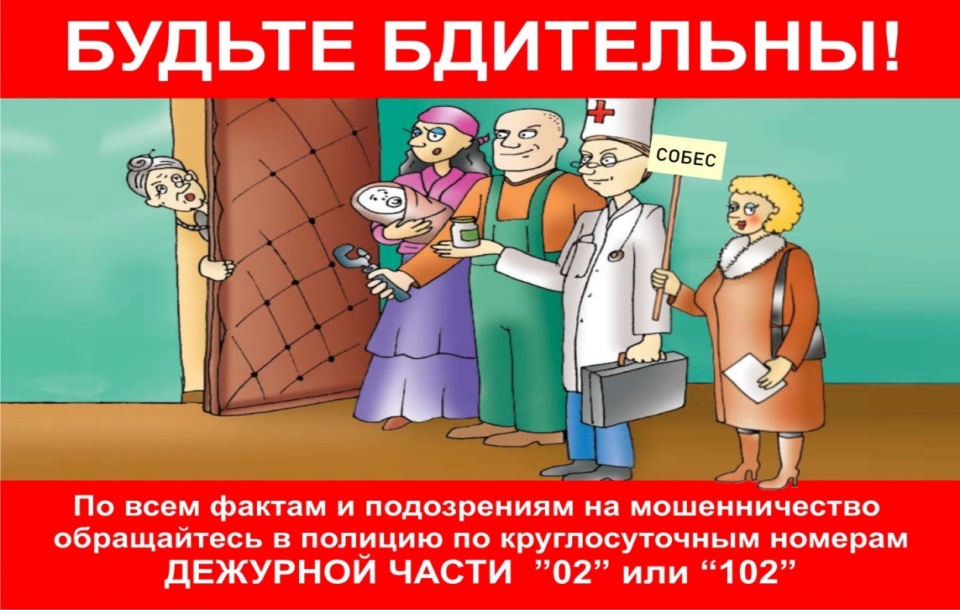 ПРАВИЛА БЕЗОПАСНОСТИ ВО ВРЕМЯ НОВОГОДНИХ ПРАЗДНИКОВУВАЖАЕМЫЕ ДЕТИ И РОДИТЕЛИ!Новый год и Рождество – долгожданные праздники, любимые всеми. Игры, забавы вокруг зеленой красавицы надолго остаются в памяти детей. Мы искренне надеемся, что они будут радостными. Но не стоит забывать, что именно в период праздничных дней дома, на прогулках и в гостях вас могут поджидать самые неожиданные опасные ситуации. Чтобы избежать их или максимально сократить риск воспользуйтесь следующими правилами.Правила поведения в общественных местах во время проведения новогодних массовых мероприятий1. Дети!  Если  вы  поехали  на  новогоднее представление  с родителями,  ни в коем случае не отходите от них далеко, т.к. при большом скоплении людей легко затеряться. 2. В местах проведения массовых новогодних гуляний старайтесь держаться подальше от толпы, во избежание получения травм.Следует: 
3. Подчиняться законным предупреждениям и требованиям администрации, милиции и иных лиц, ответственных за поддержание порядка, пожарной безопасности. 
4. Вести себя уважительно по отношению к участникам массовых мероприятий, обслуживающему персоналу, должностным лицам, ответственным за поддержание общественного порядка и безопасности при проведении массовых мероприятий. 
5. Не допускать действий, способных создать опасность для окружающих и привести к созданию экстремальной ситуации. 
6. Осуществлять организованный выход из помещений и сооружений по окончании мероприятий.
7. При получении информации об эвакуации действовать согласно указаниям администрации и сотрудников правоохранительных органов, ответственных за обеспечение правопорядка, соблюдая спокойствие и не создавая паники.Правила пожарной безопасности во время новогодних праздниковВо время новогодних праздников, помимо обычных правил пожарной безопасности следует соблюдать ещё несколько простых норм, которые позволят вам получить от выходных дней только положительные эмоции:
1. Не украшайте ёлку матерчатыми и пластмассовыми игрушками. 
2. Не обкладывайте подставку ёлки ватой.. 
3. Освещать ёлку следует только электрогирляндами промышленного производства. 
4. В помещении не разрешается зажигать бенгальские огни, применять хлопушки и восковые свечи. Помните, открытый огонь всегда опасен! Правила пожарной безопасности во время проведения новогодних праздниковБенгальские огни,  фейерверки,  свечи – все эти непременные атрибуты новогоднего праздника могут принести не только радость, но и беду. Особенно это касается новогодних елок в школах, детских садах, лечебных и других учреждениях.                                                                                        А чтобы праздник не привел к трагедии, достаточно соблюдать несложные правила.                                                                                                     Помещение, где проводятся массовые новогодние мероприятия, должно быть расположено на первом или втором этаже (не выше) и иметь два выхода. В доступном месте нужно подготовить первичные средства пожаротушения (огнетушители, кошму и др.).Елку ставят на устойчивую подставку, в стороне от выходов и приборов отопления так, чтобы ветки не касались штор, занавесок и других горючих материалов и предметов. Для ее украшения разрешено использовать электрогирлянды только заводского изготовления.Карнавальные костюмы, игрушки из марли и вату обрабатывают огнезащитным составом (в литре теплой воды растворить 150 г. кальцинированной или пищевой соды и 50 г. крахмала, замочить в нем костюм в течение 10 минут и просушить).Запрещается использовать для изготовления костюмов и елочных украшений бертолетову соль, магний и другие горючие материалы, зажигать во время праздника свечи, бенгальские огни и фейерверки.Особенно пожароопасны сухие, долго стоявшие елки или изготовленные из синтетических материалов. Кроме того, искусственные елки при горении выделяют токсические вещества, вредные для здоровья человека.Новогодний праздник проводят только под наблюдением взрослых, а в местах массового скопления людей – в присутствии дежурных из числа администрации и лиц, ответственных за соблюдение пожарной безопасности.При устройстве новогодних елок в школах, детских, лечебных и других учреждениях за пожарную безопасность отвечают их руководители, причем все эти организации должны заблаговременно получить специальное письменное разрешение от органа государственного пожарного надзора.Опасность пиротехнических изделийПриобретая, подобного рода изделия, запомните несколько правил, которые помогут избежать трагических последствий. Все виды пиротехники предназначены для использования на улице!!!Основные меры безопасности при обращении с пиротехникой:Перед использованием пиротехнических изделий необходимо заранее четко определить: где вы будете проводить фейерверк, какие пиротехнические изделия будете использовать и как организуете его показ.    Выберите  место для фейерверка. В идеальном случае это может быть большая открытая площадка - двор, сквер или поляна - свободная от деревьев и построек.Внимательно осмотрите выбранное место,  по соседству (в радиусе 100 метров) не должно быть пожароопасных объектов, стоянок автомашин, деревянных сараев или гаражей и т.д.Если фейерверк проводится за городом, поблизости не должно быть опавших листьев и хвои, сухой травы или сена того, что может загореться от случайно попавших искр. При сильном ветре размер опасной зоны по ветру следует увеличить в 3-4раза.Заранее продумайте, где будут находиться зрители. Им нужно обеспечить хороший обзор и безопасность, а для этого разместите их на расстоянии 35-50 метров от пусковой площадки фейерверка, обязательно с наветренной стороны, чтобы ветер не сносил на них дым и несгоревшие части изделий. Стоя поодаль, не только безопаснее, но и удобнее наблюдать за фейерверком, не нужно высоко запрокидывать голову и искать глазами улетевшую ракету.Если Ваш двор, мал и тесен, вы сможете воспользоваться ограниченным ассортиментом, в основном наземного действия: петардами, хлопушками, огненными волчками и колесами, но ни в коем случае не запускать изделий, летящих вверх - ракет, бабочек и прочего. Использовать их рядом с жилыми домами и другими постройками категорически ЗАПРЕЩАЕТСЯ: они могут попасть в окно или форточку, залететь на чердак или на крышу и стать причиной пожара. Постарайтесь лучше уйти подальше от дома и найти более подходящее место.Категорически запрещается:Использовать приобретённую пиротехнику до ознакомления с инструкцией по применению и данных мер безопасности.Применять пиротехнику при ветре более 5 м/с.Взрывать пиротехнику, когда в опасной зоне (см. радиус опасной зоны на упаковке) находятся люди, животные, горючие материалы, деревья, здания, жилые постройки, провода электронапряжения.Запускать салюты с рук (за исключением хлопушек, бенгальских огней, некоторых видов фонтанов) и подходить к изделиям в течение 2 минут после их задействования.Наклоняться над изделием во время его использования.Использовать изделия с истёкшим сроком годности; с видимыми повреждениями.Производить любые действия, не предусмотренные инструкцией по применению и данными мерами безопасности, а так же разбирать или переделывать готовые изделия.Использовать пиротехнику в закрытых помещениях, квартирах, офисах (кроме хлопушек, бенгальских огней и фонтанов, разрешённых к применению в закрытых помещениях), а так же запускать салюты с балконов и лоджий.Разрешать детям самостоятельно приводить в действие пиротехнические изделия.Продавать несовершеннолетним пиротехнические изделия.Сушить намокшие пиротехнические изделия  на отопительных приборах - батареях отопления, обогревателях и т.п.Правила поведения на дороге1. Переходите дорогу только на зелёный сигнал светофора.2. Переходить дорогу можно только на пешеходном переходе, обозначенном специальным знаком и «зеброй». При наличии подземного перехода предпочтительней использовать его при переходе через дорогу.3. При переходе через дорогу на пешеходном переходе, не оборудованном светофором, следует не забывать сначала посмотреть направо, а, дойдя до середины дороги, налево. 4. Не следует перебегать дорогу перед близко едущей машиной. Лучше подождать, когда она проедет. Водитель может не успеть затормозить, а вы можете неожиданно упасть, создавая тем самым аварийно опасную ситуацию, а также ситуацию опасную для вашей жизни и жизни водителя.5. Не забывайте, что при переходе через дорогу автобус и троллейбус следует обходить сзади, а трамвай спереди.6. При проезде в пригородных поездах соблюдайте правила поведения; переходите железнодорожные пути в строго отведённых для этого местах. 7. При пользовании общественным транспортом соблюдайте правила поведения в общественном транспорте, будьте вежливы, уступайте места пожилым пассажирам, инвалидам, пассажирам с детьми и беременным женщинам.Правила поведения на общественном каткеКоньки нужно подбирать точно по ноге: только в этом случае голеностопные суставы получат хорошую поддержку, а вывихи и растяжения суставов будут практически исключены. Лучше всего надевать коньки на шерстяные носки. Шнуровать коньки нужно тщательно. Коньки должны сидеть плотно, но перетягивать шнуровку нельзя, иначе ноги онемеют.                                                А потом смело вставай на коньки и катайся в свое удовольствие. 
Катание детей до 12 лет возможно только в сопровождении взрослых. Нахождение ребенка до 12 лет на катке возможно только при наличии сопровождающего.Запрещается:1. Бегать, прыгать, толкаться, баловаться, кататься на высокой скорости, играть в хоккей, совершать любые действия, мешающие остальным посетителям;2. Бросать на лёд мусор или любые другие предметы. Пожалуйста, пользуйтесь мусорными баками; 3. Приносить с собой спиртные напитки и распивать их на территории катка;4. Находиться на территории катка в состоянии алкогольного или наркотического опьянения; 5. Портить инвентарь и ледовое покрытие;6. Выходить на лед с животными.7. Применять взрывчатые и легковоспламеняющиеся вещества (в том числе пиротехнические изделия). 8. Проявлять неуважение к обслуживающему персоналу и посетителям катка.                                                                                                                                                                       9. Во время катания на льду могут появляться трещины и выбоины.  Во избежание  неожиданных падений и травм просим Вас быть внимательными и аккуратными. В случае получения травмы незамедлительно сообщите об этом персоналу катка. Вам окажут помощь. 10. Помните, что администрация катка не несет ответственности за рисковые ситуации, связанные с нарушением здоровья посетителей (травмы, ушибы и др.).Правила поведения зимой на открытых водоёмах1. Не выходите на тонкий неокрепший лед.2. Места с темным прозрачным льдом более надежны, чем соседние с ним — непрозрачные, замерзавшие со снегом.3. Не пользуйтесь коньками на первом льду. На них очень легко въехать на тонкий, неокрепший лед или в полынью.4. В случае крайней необходимости перехода опасного места на льду завяжите вокруг пояса шнур, оставив за собой свободно волочащийся конец, если сзади движется товарищ. Переходите это место с большим шестом в руках, держа eгo поперек тела.
5. Помогая провалившемуся под лед товарищу, подавайте ему в руки пояс, шарф, палку и т. п. За них можно ухватиться крепче, чем за протянутую руку, к тому же при сближении легче обломить кромку льда.6. Попав случайно на тонкий лед, отходите назад скользящими осторожными шагами, не отрывая ног ото льда.7. Не ходите с грузом за плечами по ненадежному льду. Если этого нельзя избежать, обязательно снимайте одну из лямок заплечного мешка, чтобы сразу освободиться от него в случае провала.8. При провале под лед не теряйтесь, не пытайтесь ползти вперед и подламывать его локтями и грудью. Постарайтесь лечь "на спину и выползти на свой след, а затем, не вставая, отползти от опасного места.9. При проламывании льда необходимо:- Избавиться от тяжёлых, сковывающих движения предметов; 
- Не терять времени на освобождение от одежды, так как в первые минуты, до полного намокания, она удерживает человека на поверхности; 
 - Выбираться на лёд в месте, где произошло падение; 
 - Выползать на лёд методом «вкручивания», т.е. перекатываясь со спины на живот; 
 - Втыкать в лёд острые предметы, подтягиваясь к ним; 
 - Удаляться от полыньи ползком по собственным следам.10. Особенно опасен тонкий лед, припорошенный снегом. Следует помнить, что наиболее продуктивные – это первые минуты пребывания в холодной воде, пока ещё не намокла одежда, не замёрзли руки, не развились характерные для переохлаждения слабость и безразличие. Оказывать помощь провалившемуся под лёд человеку следует только одному, в крайней мере двум его товарищам. Скапливаться на краю полыньи не только бесполезно, но и опасно.Во время загородных пеших или лыжных прогулок нас может подстерегать такие опасности как переохлаждение и обморожения.Морозы при сильном ветре, длительное воздействие низких температур вызывают обморожение, и часто сильное. Обморожение возможно при небольшой температуре, но при повышенной влажности, а также если на человеке мокрая одежда.  Чаще всего страдают пальцы рук, ног, ушные раковины, нос и щёки. 
Признаки переохлаждения: озноб, дрожь, нарушение сознания (заторможенность и апатия, бред и галлюцинации, неадекватное поведение), посинение или побледнение губ, снижение температуры тела.                                                                                                                                                                         Признаки обморожения конечностей:  потеря чувствительности,  кожа бледная, твёрдая и холодная на ощупь, нет пульса у лодыжек, при постукивании пальцем слышен деревянный звук.Первая помощь при переохлаждении и обморожении: 1. Доставить пострадавшего в помещение и постараться согреть. Лучше всего это сделать с помощью ванны, температура воды в которой должна быть от 30 до 40 градусов (в случае обморожения конечностей, сначала опускают их в воду с температурой 20 градусов и за 20-30 минут доводят температуру воды до 40 градусов. 2. После согревания, следует высушить тело, одеть человека в сухую тёплую одежду и положить его в постель, укрыв тёплым одеялом. 3. Дать тёплое сладкое питьё или пищу с большим содержанием сахара.При обморожении нельзя: 1.Растирать обмороженные участки тела снегом; 
2. Помещать обмороженные конечности сразу в тёплую воду или обкладывать тёплыми грелками; 3. Смазывать кожу маслами; 4. Давать большие дозы алкоголя.При соблюдении всех этих несложных правил вы можете быть уверены, что каникулы пройдут весело, разнообразно и не принесут никаких неприятностей.ЖЕЛАЕМ ХОРОШЕГО ОТДЫХА!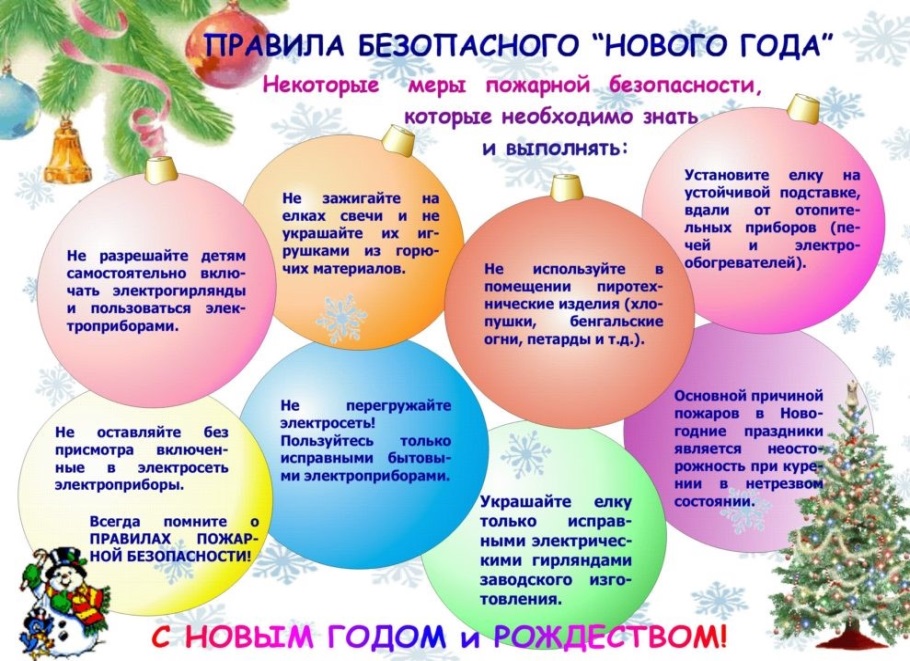    Соучредители газеты «Черновские вести»: Администрация сельского поселения Черновка муниципального района Кинель-Черкасский Самарской области, Собрание представителей сельского поселения Черновка муниципального района Кинель-Черкасский Самарской области.Издатель Администрация сельского поселения Черновка муниципального района Кинель-Черкасский Самарской области.Адрес редакции: Самарская обл., Кинель-Черкасский р-н, с. Черновка, ул. Школьная, 30. тел. 2-66-43 Email:adm.s.p.chernowka@yandex.ruГазета выпускается не реже одного раза в месяц. Газета распространяется бесплатно.Тираж 50 экз.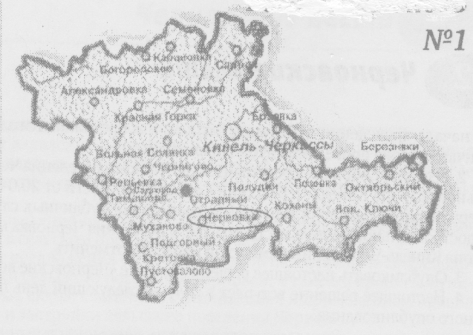 Газета Администрации сельского поселения Черновкамуниципального района Кинель-Черкасский  Самарской области№ 6630 декабря 2019 года№ п/пНаименование цели, задачи, основного мероприятияОтветственные исполнители (соисполнители) основного мероприятияСрок реализацииФорма бюджетных ассигнованийОбъем финансирования по годам, тыс. рублей Объем финансирования по годам, тыс. рублей Объем финансирования по годам, тыс. рублей Объем финансирования по годам, тыс. рублей Объем финансирования по годам, тыс. рублей Объем финансирования по годам, тыс. рублей Объем финансирования по годам, тыс. рублей Источники финансированияОжидаемый результат№ п/пНаименование цели, задачи, основного мероприятияОтветственные исполнители (соисполнители) основного мероприятияСрок реализацииФорма бюджетных ассигнований201920202021202220232024ВсегоИсточники финансированияОжидаемый результатЦель: Выполнение мероприятий комплексного благоустройства сельского поселения, с целью создания наилучших социально-бытовых условий проживания населенияЦель: Выполнение мероприятий комплексного благоустройства сельского поселения, с целью создания наилучших социально-бытовых условий проживания населенияЦель: Выполнение мероприятий комплексного благоустройства сельского поселения, с целью создания наилучших социально-бытовых условий проживания населенияЦель: Выполнение мероприятий комплексного благоустройства сельского поселения, с целью создания наилучших социально-бытовых условий проживания населенияЦель: Выполнение мероприятий комплексного благоустройства сельского поселения, с целью создания наилучших социально-бытовых условий проживания населенияЦель: Выполнение мероприятий комплексного благоустройства сельского поселения, с целью создания наилучших социально-бытовых условий проживания населенияЦель: Выполнение мероприятий комплексного благоустройства сельского поселения, с целью создания наилучших социально-бытовых условий проживания населенияЦель: Выполнение мероприятий комплексного благоустройства сельского поселения, с целью создания наилучших социально-бытовых условий проживания населенияЦель: Выполнение мероприятий комплексного благоустройства сельского поселения, с целью создания наилучших социально-бытовых условий проживания населенияЦель: Выполнение мероприятий комплексного благоустройства сельского поселения, с целью создания наилучших социально-бытовых условий проживания населенияЦель: Выполнение мероприятий комплексного благоустройства сельского поселения, с целью создания наилучших социально-бытовых условий проживания населенияЦель: Выполнение мероприятий комплексного благоустройства сельского поселения, с целью создания наилучших социально-бытовых условий проживания населенияЦель: Выполнение мероприятий комплексного благоустройства сельского поселения, с целью создания наилучших социально-бытовых условий проживания населенияЦель: Выполнение мероприятий комплексного благоустройства сельского поселения, с целью создания наилучших социально-бытовых условий проживания населенияЗадача 1. Повышение срока службы инженерных сетейЗадача 1. Повышение срока службы инженерных сетейЗадача 1. Повышение срока службы инженерных сетейЗадача 1. Повышение срока службы инженерных сетейЗадача 1. Повышение срока службы инженерных сетейЗадача 1. Повышение срока службы инженерных сетейЗадача 1. Повышение срока службы инженерных сетейЗадача 1. Повышение срока службы инженерных сетейЗадача 1. Повышение срока службы инженерных сетейЗадача 1. Повышение срока службы инженерных сетейЗадача 1. Повышение срока службы инженерных сетейЗадача 1. Повышение срока службы инженерных сетейЗадача 1. Повышение срока службы инженерных сетейЗадача 1. Повышение срока службы инженерных сетей1.11.Содержание и обслуживание наружных сетей уличного освещенияАдминистрация сельского поселения Черновка2019-2024Иные закупки товаров, работ и услуг для обеспечения государственных (муниципальных) нуждУплата налогов, сборов и иных платежей503,0503,0300,01629,01,0-800,0------------------503,0503,01100,01629,01,0Средства из областного бюджета – всего:в т.ч., за счёт стимулирующих субсидийСредства из бюджета районаСредства из бюджета поселениязамена ламп уличного освещенияЗадача 2. Приведение в качественное состояние элементов благоустройства населенных пунктовЗадача 2. Приведение в качественное состояние элементов благоустройства населенных пунктовЗадача 2. Приведение в качественное состояние элементов благоустройства населенных пунктовЗадача 2. Приведение в качественное состояние элементов благоустройства населенных пунктовЗадача 2. Приведение в качественное состояние элементов благоустройства населенных пунктовЗадача 2. Приведение в качественное состояние элементов благоустройства населенных пунктовЗадача 2. Приведение в качественное состояние элементов благоустройства населенных пунктовЗадача 2. Приведение в качественное состояние элементов благоустройства населенных пунктовЗадача 2. Приведение в качественное состояние элементов благоустройства населенных пунктовЗадача 2. Приведение в качественное состояние элементов благоустройства населенных пунктовЗадача 2. Приведение в качественное состояние элементов благоустройства населенных пунктовЗадача 2. Приведение в качественное состояние элементов благоустройства населенных пунктовЗадача 2. Приведение в качественное состояние элементов благоустройства населенных пунктовЗадача 2. Приведение в качественное состояние элементов благоустройства населенных пунктов2.13.Проведение отдельных видов работ по ремонту многоквартирных домов и благоустройству их дворовых территорийАдминистрация сельского поселения Черновка2019-2024улучшение технического состояния отдельных объектов благоустройства2.24.Содержание военно-исторических мемориальных комплексов (памятников), территорий захоронения участников Великой Отечественной войныАдминистрация сельского поселения Черновка2019-2024Иные закупки товаров, работ и услуг для обеспечения государственных (муниципальных) нужд--10,042,0--------10,042,0Средства из бюджета поселенияПрочие безвозмездные поступленияулучшение технического состояния отдельных объектов благоустройстваЗадача 3. Улучшение санитарного и экологического состояния поселенияЗадача 3. Улучшение санитарного и экологического состояния поселенияЗадача 3. Улучшение санитарного и экологического состояния поселенияЗадача 3. Улучшение санитарного и экологического состояния поселенияЗадача 3. Улучшение санитарного и экологического состояния поселенияЗадача 3. Улучшение санитарного и экологического состояния поселенияЗадача 3. Улучшение санитарного и экологического состояния поселенияЗадача 3. Улучшение санитарного и экологического состояния поселенияЗадача 3. Улучшение санитарного и экологического состояния поселенияЗадача 3. Улучшение санитарного и экологического состояния поселенияЗадача 3. Улучшение санитарного и экологического состояния поселенияЗадача 3. Улучшение санитарного и экологического состояния поселенияЗадача 3. Улучшение санитарного и экологического состояния поселенияЗадача 3. Улучшение санитарного и экологического состояния поселения3.17.Организация и содержание мест захороненияАдминистрация сельского поселения Черновка2019-2024Уплата налогов, сборов и иных платежей1,0-----1,0Средства из бюджета поселенияповышение уровня эстетики поселения3.28.Прочие мероприятия по благоустройствуАдминистрация сельского поселения Черновка2019-2024Иные закупки товаров, работ и услуг для обеспечения государственных (муниципальных) нужд526,9526,9562,7-133,0--------526,9526,9695,7Средства из областного бюджета – всего:в т.ч., за счёт стимулирующих субсидийСредства из бюджета поселения повышение уровня эстетики поселения3.310.Предоставление иных межбюджетных трансфертов бюджету муниципального района из бюджета сельского поселенияАдминистрация сельского поселения Черновка2019-2024Иные межбюджетные трансферты-10,5----10,5Средства из бюджета поселенияПовышение уровня эстетики поселения3.411.Улучшение технического состояния отдельных объектов благоустройства (установка детской площадки)Администрация сельского поселения Черновка2019-2024Повышение уровня эстетики поселения3.512.Установка и содержание камер видеонаблюдения на общественных территорияхАдминистрация сельского поселения Черновка2019-2024Иные закупки товаров, работ и услуг для обеспечения государственных (муниципальных) нужд34,9-----34,9Средства из бюджета поселенияПовышение уровня эстетики поселенияИТОГО3558,5995,50,00,00,00,04554,0№№ п/пНаименование основного мероприятияОтветственные исполнители (соисполнители) основного мероприятияСрок реализацииФорма бюджетных ассигнованийОбъем финансирования по годам, тыс. рублейОбъем финансирования по годам, тыс. рублейОбъем финансирования по годам, тыс. рублейОбъем финансирования по годам, тыс. рублейОбъем финансирования по годам, тыс. рублейОбъем финансирования по годам, тыс. рублейОбъем финансирования по годам, тыс. рублейОбъем финансирования по годам, тыс. рублейОбъем финансирования по годам, тыс. рублейОбъем финансирования по годам, тыс. рублейОбъем финансирования по годам, тыс. рублейИсточники финансированияИсточники финансированияОжидаемый результат№№ п/пНаименование основного мероприятияОтветственные исполнители (соисполнители) основного мероприятияСрок реализацииФорма бюджетных ассигнований201720182018201920192020202020212022ВсегоВсегоЦель. Повышение эффективности деятельности органов местного самоуправления сельского поселения Черновка Кинель-Черкасского района Самарской областиЦель. Повышение эффективности деятельности органов местного самоуправления сельского поселения Черновка Кинель-Черкасского района Самарской областиЦель. Повышение эффективности деятельности органов местного самоуправления сельского поселения Черновка Кинель-Черкасского района Самарской областиЦель. Повышение эффективности деятельности органов местного самоуправления сельского поселения Черновка Кинель-Черкасского района Самарской областиЦель. Повышение эффективности деятельности органов местного самоуправления сельского поселения Черновка Кинель-Черкасского района Самарской областиЦель. Повышение эффективности деятельности органов местного самоуправления сельского поселения Черновка Кинель-Черкасского района Самарской областиЦель. Повышение эффективности деятельности органов местного самоуправления сельского поселения Черновка Кинель-Черкасского района Самарской областиЦель. Повышение эффективности деятельности органов местного самоуправления сельского поселения Черновка Кинель-Черкасского района Самарской областиЦель. Повышение эффективности деятельности органов местного самоуправления сельского поселения Черновка Кинель-Черкасского района Самарской областиЦель. Повышение эффективности деятельности органов местного самоуправления сельского поселения Черновка Кинель-Черкасского района Самарской областиЦель. Повышение эффективности деятельности органов местного самоуправления сельского поселения Черновка Кинель-Черкасского района Самарской областиЦель. Повышение эффективности деятельности органов местного самоуправления сельского поселения Черновка Кинель-Черкасского района Самарской областиЦель. Повышение эффективности деятельности органов местного самоуправления сельского поселения Черновка Кинель-Черкасского района Самарской областиЦель. Повышение эффективности деятельности органов местного самоуправления сельского поселения Черновка Кинель-Черкасского района Самарской областиЦель. Повышение эффективности деятельности органов местного самоуправления сельского поселения Черновка Кинель-Черкасского района Самарской областиЦель. Повышение эффективности деятельности органов местного самоуправления сельского поселения Черновка Кинель-Черкасского района Самарской областиЦель. Повышение эффективности деятельности органов местного самоуправления сельского поселения Черновка Кинель-Черкасского района Самарской областиЦель. Повышение эффективности деятельности органов местного самоуправления сельского поселения Черновка Кинель-Черкасского района Самарской областиЦель. Повышение эффективности деятельности органов местного самоуправления сельского поселения Черновка Кинель-Черкасского района Самарской областиЗадача 1. Совершенствование муниципального управления, достижение поставленных целей деятельности по повышению результативности деятельности органов местного самоуправленияЗадача 1. Совершенствование муниципального управления, достижение поставленных целей деятельности по повышению результативности деятельности органов местного самоуправленияЗадача 1. Совершенствование муниципального управления, достижение поставленных целей деятельности по повышению результативности деятельности органов местного самоуправленияЗадача 1. Совершенствование муниципального управления, достижение поставленных целей деятельности по повышению результативности деятельности органов местного самоуправленияЗадача 1. Совершенствование муниципального управления, достижение поставленных целей деятельности по повышению результативности деятельности органов местного самоуправленияЗадача 1. Совершенствование муниципального управления, достижение поставленных целей деятельности по повышению результативности деятельности органов местного самоуправленияЗадача 1. Совершенствование муниципального управления, достижение поставленных целей деятельности по повышению результативности деятельности органов местного самоуправленияЗадача 1. Совершенствование муниципального управления, достижение поставленных целей деятельности по повышению результативности деятельности органов местного самоуправленияЗадача 1. Совершенствование муниципального управления, достижение поставленных целей деятельности по повышению результативности деятельности органов местного самоуправленияЗадача 1. Совершенствование муниципального управления, достижение поставленных целей деятельности по повышению результативности деятельности органов местного самоуправленияЗадача 1. Совершенствование муниципального управления, достижение поставленных целей деятельности по повышению результативности деятельности органов местного самоуправленияЗадача 1. Совершенствование муниципального управления, достижение поставленных целей деятельности по повышению результативности деятельности органов местного самоуправленияЗадача 1. Совершенствование муниципального управления, достижение поставленных целей деятельности по повышению результативности деятельности органов местного самоуправленияЗадача 1. Совершенствование муниципального управления, достижение поставленных целей деятельности по повышению результативности деятельности органов местного самоуправленияЗадача 1. Совершенствование муниципального управления, достижение поставленных целей деятельности по повышению результативности деятельности органов местного самоуправленияЗадача 1. Совершенствование муниципального управления, достижение поставленных целей деятельности по повышению результативности деятельности органов местного самоуправленияЗадача 1. Совершенствование муниципального управления, достижение поставленных целей деятельности по повышению результативности деятельности органов местного самоуправленияЗадача 1. Совершенствование муниципального управления, достижение поставленных целей деятельности по повышению результативности деятельности органов местного самоуправленияЗадача 1. Совершенствование муниципального управления, достижение поставленных целей деятельности по повышению результативности деятельности органов местного самоуправления1.11.Финансовое обеспечение деятельности Главы поселенияАдминистрация сельского поселения Черновка2017-2022 годыРасходы на выплаты персоналу государственных (муниципальных) органовИные закупки товаров, работ и услуг для обеспечения государственных (муниципальных) нужд531,4-509,8-509,8-575,1-575,1-587,5-587,5-587,5-587,5-3378,8-3378,8-Средства из бюджета поселенияСредства из бюджета поселенияПовышение показателей эффективности деятельности органов местного самоуправления сельского поселения Черновка1.22.Финансовое обеспечение деятельности администрации поселенияАдминистрация сельского поселения Черновка2017-2022 годыРасходы на выплаты персоналу государственных (муниципальных) органовИные закупки товаров, работ и услуг для обеспечения государственных (муниципальных) нуждУплата налогов, сборов и иных платежей1029,2422,113,2856,9542,63,1856,9542,63,1813,7512,53,1813,7512,53,11004,7404,75,01004,7404,75,01004,7404,75,01004,7404,75,05713,92691,334,45713,92691,334,4Средства из бюджета поселенияСредства из бюджета поселенияПовышение показателей эффективности деятельности органов местного самоуправления сельского поселения Черновка1.36. Исполнение государственных полномочий по осуществлению первичного воинского учета на территориях, где отсутствуют военные комиссариатыАдминистрация сельского поселения Черновка2017 годРасходы на выплаты персоналу государственных (муниципальных) органовИные закупки товаров, работ и услуг для обеспечения государственных (муниципальных) нуждУплата налогов, сборов и иных платежей164,321,9198,49,5198,49,5188,235,9188,235,9--------550,967,3550,967,3Средства из федерального бюджетаСредства из федерального бюджетаПовышение показателей эффективности деятельности органов местного самоуправления сельского поселения ЧерновкаЗадача 2. Повышение эффективности кадровой политики органов местного самоуправления сельского поселения ЧерновкаЗадача 2. Повышение эффективности кадровой политики органов местного самоуправления сельского поселения ЧерновкаЗадача 2. Повышение эффективности кадровой политики органов местного самоуправления сельского поселения ЧерновкаЗадача 2. Повышение эффективности кадровой политики органов местного самоуправления сельского поселения ЧерновкаЗадача 2. Повышение эффективности кадровой политики органов местного самоуправления сельского поселения ЧерновкаЗадача 2. Повышение эффективности кадровой политики органов местного самоуправления сельского поселения ЧерновкаЗадача 2. Повышение эффективности кадровой политики органов местного самоуправления сельского поселения ЧерновкаЗадача 2. Повышение эффективности кадровой политики органов местного самоуправления сельского поселения ЧерновкаЗадача 2. Повышение эффективности кадровой политики органов местного самоуправления сельского поселения ЧерновкаЗадача 2. Повышение эффективности кадровой политики органов местного самоуправления сельского поселения ЧерновкаЗадача 2. Повышение эффективности кадровой политики органов местного самоуправления сельского поселения ЧерновкаЗадача 2. Повышение эффективности кадровой политики органов местного самоуправления сельского поселения ЧерновкаЗадача 2. Повышение эффективности кадровой политики органов местного самоуправления сельского поселения ЧерновкаЗадача 2. Повышение эффективности кадровой политики органов местного самоуправления сельского поселения ЧерновкаЗадача 2. Повышение эффективности кадровой политики органов местного самоуправления сельского поселения ЧерновкаЗадача 2. Повышение эффективности кадровой политики органов местного самоуправления сельского поселения ЧерновкаЗадача 2. Повышение эффективности кадровой политики органов местного самоуправления сельского поселения ЧерновкаЗадача 2. Повышение эффективности кадровой политики органов местного самоуправления сельского поселения ЧерновкаЗадача 2. Повышение эффективности кадровой политики органов местного самоуправления сельского поселения Черновка1.3.3.Организация обучения муниципальных служащих и работников органов местного самоуправления сельского поселения Черновка по программам профессиональной переподготовки, повышения квалификацииАдминистрация сельского поселения Черновка2017-2022 годы----------1.44.Организация участия работников органов местного самоуправления сельского поселения Черновка в семинарах, выставках, тренингах и иных мероприятий информационного характераАдминистрация сельского поселения Черновка2017-2022 годы------------Повышение квалификации работников органов местного самоуправления для эффективного исполнения возложенных на них задачЗадача 3. Организация межбюджетных отношений, способствующих обеспечению устойчивого исполнения расходных обязательств сельского поселения ЧерновкаЗадача 3. Организация межбюджетных отношений, способствующих обеспечению устойчивого исполнения расходных обязательств сельского поселения ЧерновкаЗадача 3. Организация межбюджетных отношений, способствующих обеспечению устойчивого исполнения расходных обязательств сельского поселения ЧерновкаЗадача 3. Организация межбюджетных отношений, способствующих обеспечению устойчивого исполнения расходных обязательств сельского поселения ЧерновкаЗадача 3. Организация межбюджетных отношений, способствующих обеспечению устойчивого исполнения расходных обязательств сельского поселения ЧерновкаЗадача 3. Организация межбюджетных отношений, способствующих обеспечению устойчивого исполнения расходных обязательств сельского поселения ЧерновкаЗадача 3. Организация межбюджетных отношений, способствующих обеспечению устойчивого исполнения расходных обязательств сельского поселения ЧерновкаЗадача 3. Организация межбюджетных отношений, способствующих обеспечению устойчивого исполнения расходных обязательств сельского поселения ЧерновкаЗадача 3. Организация межбюджетных отношений, способствующих обеспечению устойчивого исполнения расходных обязательств сельского поселения ЧерновкаЗадача 3. Организация межбюджетных отношений, способствующих обеспечению устойчивого исполнения расходных обязательств сельского поселения ЧерновкаЗадача 3. Организация межбюджетных отношений, способствующих обеспечению устойчивого исполнения расходных обязательств сельского поселения ЧерновкаЗадача 3. Организация межбюджетных отношений, способствующих обеспечению устойчивого исполнения расходных обязательств сельского поселения ЧерновкаЗадача 3. Организация межбюджетных отношений, способствующих обеспечению устойчивого исполнения расходных обязательств сельского поселения ЧерновкаЗадача 3. Организация межбюджетных отношений, способствующих обеспечению устойчивого исполнения расходных обязательств сельского поселения ЧерновкаЗадача 3. Организация межбюджетных отношений, способствующих обеспечению устойчивого исполнения расходных обязательств сельского поселения ЧерновкаЗадача 3. Организация межбюджетных отношений, способствующих обеспечению устойчивого исполнения расходных обязательств сельского поселения ЧерновкаЗадача 3. Организация межбюджетных отношений, способствующих обеспечению устойчивого исполнения расходных обязательств сельского поселения ЧерновкаЗадача 3. Организация межбюджетных отношений, способствующих обеспечению устойчивого исполнения расходных обязательств сельского поселения ЧерновкаЗадача 3. Организация межбюджетных отношений, способствующих обеспечению устойчивого исполнения расходных обязательств сельского поселения Черновка1.55.Предоставление иных межбюджетных трансфертов бюджету муниципального района из бюджета сельского поселенияАдминистрация сельского поселения Черновка2017-2022 годыИные межбюджетные трансферты214,1214,1214,1214,1214,2214,2214,1214,183,383,31153,91153,9Средства из бюджета поселенияОрганизация межбюджетных отношений, способствующих обеспечению устойчивого исполнения расходных обязательств сельского поселения ЧерновкаИТОГО2396,22396,22334,42334,42342,72342,72216,02216,02085,22085,213590,513590,5№ п/пНаименование цели, задачи, основных мероприятийОтветственные исполнители (соисполнители) основных мероприятийСрок реализацииФорма бюджетных ассигнованийОбъем финансирования по годам, тыс. рублейОбъем финансирования по годам, тыс. рублейОбъем финансирования по годам, тыс. рублейОбъем финансирования по годам, тыс. рублейОбъем финансирования по годам, тыс. рублейОбъем финансирования по годам, тыс. рублейОбъем финансирования по годам, тыс. рублейИсточники финансированияОжидаемый результат№ п/пНаименование цели, задачи, основных мероприятийОтветственные исполнители (соисполнители) основных мероприятийСрок реализацииФорма бюджетных ассигнований201720182019202020212022ВсегоИсточники финансированияОжидаемый результатЦель. Своевременное и достоверное информирование населения сельского поселения Черновка о деятельности органов местного самоуправленияЦель. Своевременное и достоверное информирование населения сельского поселения Черновка о деятельности органов местного самоуправленияЦель. Своевременное и достоверное информирование населения сельского поселения Черновка о деятельности органов местного самоуправленияЦель. Своевременное и достоверное информирование населения сельского поселения Черновка о деятельности органов местного самоуправленияЦель. Своевременное и достоверное информирование населения сельского поселения Черновка о деятельности органов местного самоуправленияЦель. Своевременное и достоверное информирование населения сельского поселения Черновка о деятельности органов местного самоуправленияЦель. Своевременное и достоверное информирование населения сельского поселения Черновка о деятельности органов местного самоуправленияЦель. Своевременное и достоверное информирование населения сельского поселения Черновка о деятельности органов местного самоуправленияЦель. Своевременное и достоверное информирование населения сельского поселения Черновка о деятельности органов местного самоуправленияЦель. Своевременное и достоверное информирование населения сельского поселения Черновка о деятельности органов местного самоуправленияЦель. Своевременное и достоверное информирование населения сельского поселения Черновка о деятельности органов местного самоуправленияЦель. Своевременное и достоверное информирование населения сельского поселения Черновка о деятельности органов местного самоуправленияЦель. Своевременное и достоверное информирование населения сельского поселения Черновка о деятельности органов местного самоуправленияЦель. Своевременное и достоверное информирование населения сельского поселения Черновка о деятельности органов местного самоуправленияЗадача 1. Обеспечение требований законодательства Российской Федерации по своевременному опубликованию в средствах массовой информации, нормативно-правовых актов издаваемых органами местного самоуправления поселения и иной официальной информацииЗадача 1. Обеспечение требований законодательства Российской Федерации по своевременному опубликованию в средствах массовой информации, нормативно-правовых актов издаваемых органами местного самоуправления поселения и иной официальной информацииЗадача 1. Обеспечение требований законодательства Российской Федерации по своевременному опубликованию в средствах массовой информации, нормативно-правовых актов издаваемых органами местного самоуправления поселения и иной официальной информацииЗадача 1. Обеспечение требований законодательства Российской Федерации по своевременному опубликованию в средствах массовой информации, нормативно-правовых актов издаваемых органами местного самоуправления поселения и иной официальной информацииЗадача 1. Обеспечение требований законодательства Российской Федерации по своевременному опубликованию в средствах массовой информации, нормативно-правовых актов издаваемых органами местного самоуправления поселения и иной официальной информацииЗадача 1. Обеспечение требований законодательства Российской Федерации по своевременному опубликованию в средствах массовой информации, нормативно-правовых актов издаваемых органами местного самоуправления поселения и иной официальной информацииЗадача 1. Обеспечение требований законодательства Российской Федерации по своевременному опубликованию в средствах массовой информации, нормативно-правовых актов издаваемых органами местного самоуправления поселения и иной официальной информацииЗадача 1. Обеспечение требований законодательства Российской Федерации по своевременному опубликованию в средствах массовой информации, нормативно-правовых актов издаваемых органами местного самоуправления поселения и иной официальной информацииЗадача 1. Обеспечение требований законодательства Российской Федерации по своевременному опубликованию в средствах массовой информации, нормативно-правовых актов издаваемых органами местного самоуправления поселения и иной официальной информацииЗадача 1. Обеспечение требований законодательства Российской Федерации по своевременному опубликованию в средствах массовой информации, нормативно-правовых актов издаваемых органами местного самоуправления поселения и иной официальной информацииЗадача 1. Обеспечение требований законодательства Российской Федерации по своевременному опубликованию в средствах массовой информации, нормативно-правовых актов издаваемых органами местного самоуправления поселения и иной официальной информацииЗадача 1. Обеспечение требований законодательства Российской Федерации по своевременному опубликованию в средствах массовой информации, нормативно-правовых актов издаваемых органами местного самоуправления поселения и иной официальной информацииЗадача 1. Обеспечение требований законодательства Российской Федерации по своевременному опубликованию в средствах массовой информации, нормативно-правовых актов издаваемых органами местного самоуправления поселения и иной официальной информацииЗадача 1. Обеспечение требований законодательства Российской Федерации по своевременному опубликованию в средствах массовой информации, нормативно-правовых актов издаваемых органами местного самоуправления поселения и иной официальной информации1.11.Опубликование муниципальных правовых актов и иных официальных документов и информирование о деятельности  Администрации сельского поселения Черновка и Собрания представителей сельского поселения ЧерновкаАдминистрация сельского поселения Черновка2017-2022Иные закупки товаров, работ и услуг для обеспечения государственных (муниципальных) нужд26,555,218,018,081,920,020,020,00,00,0183,638,038,0Средства из бюджета поселенияСредства из областного бюджета – всего:в т.ч., за счёт стимулирующих субсидийПолучение жителями поселения оперативной и достоверной информации о деятельности органов исполнительной и представительной власти сельского поселения Черновка1.22.Доведение до сведения населения оперативной и достоверной информации о важнейших событиях сельского поселения ЧерновкаАдминистрация сельского поселения Черновка2017-2022-------Получение жителями поселения оперативной и достоверной информации о важнейших общественно-политических и социально-культурных событиях в поселения ЧерновкаИТОГО26,573,2101,920,00,00,0221,6Код главного распоря-дителя бюджет-ных средствНаименование главного распорядителя средств  бюджета поселения, раздела, подраздела, целевой статьи, подгруппы видов расходов РзПРЦСРВРСумма,  тыс.  рублей Сумма,  тыс.  рублей Сумма,  тыс.  рублей Код главного распоря-дителя бюджет-ных средствНаименование главного распорядителя средств  бюджета поселения, раздела, подраздела, целевой статьи, подгруппы видов расходов РзПРЦСРВРвсего в том числе за счёт целевых средств из других бюджетов бюджетной системы РФв том числе за счёт целевых средств из других бюджетов бюджетной системы РФКод главного распоря-дителя бюджет-ных средствНаименование главного распорядителя средств  бюджета поселения, раздела, подраздела, целевой статьи, подгруппы видов расходов РзПРЦСРВРвсего в том числе за счёт целевых средств из других бюджетов бюджетной системы РФв том числе за счёт целевых средств из других бюджетов бюджетной системы РФ317Администрация сельского поселения Черновка муниципального района Кинель-Черкасский Самарской областиФункционирование высшего должностного лица субъекта Российской  Федерации и муниципального образования0102575,1Муниципальная программа «Повышение эффективности муниципального управления в сельском поселении Черновка Кинель-Черкасского района Самарской области» на 2017-2022 годы010202 0 00 00000575,1Расходы на выплаты персоналу государственных (муниципальных) органов010202 0 00 00000120575,1Функционирование Правительства Российской Федерации, высших исполнительных органов государственной власти субъектов Российской Федерации, местных администраций01041 329,3Муниципальная программа «Повышение эффективности муниципального управления в сельском поселении Черновка Кинель-Черкасского района Самарской области» на 2017-2022 годы010402 0 00 000001 329,3Расходы на выплаты персоналу государственных (муниципальных) органов010402 0 00 00000120813,7Иные закупки товаров, работ и услуг для обеспечения государственных (муниципальных) нужд010402 0 00 00000240512,5Уплата налогов, сборов и иных платежей010402 0 00 000008503,1Другие общегосударственные вопросы0113126,844,9Муниципальная программа «Информирование населения о деятельности органов местного самоуправления на территории сельского поселения Черновка Кинель-Черкасского района Самарской области» на 2017-2022 годы011303 0 00 00000101,920,0Иные закупки товаров, работ и услуг для обеспечения государственных (муниципальных) нужд011303 0 00 00000240101,920,0Муниципальная программа «Повышение эффективности управления имуществом и распоряжения земельными участками сельского поселения Черновка Кинель-Черкасского района Самарской области» на 2017-2022 годы011314 0 00 0000024,924,9Иные закупки товаров, работ и услуг для обеспечения государственных (муниципальных) нужд011314 0 00 0000024024,924,9Мобилизационная и вневойсковая подготовка0203224,1224,1Муниципальная программа «Повышение эффективности муниципального управления в сельском поселении Черновка Кинель-Черкасского района Самарской области» на 2017-2022 годы020302 0 00 00000224,1224,1Расходы на выплаты персоналу государственных (муниципальных) органов020302 0 00 00000120188,2188,2Иные закупки товаров, работ и услуг для обеспечения государственных (муниципальных) нужд020302 0 00 0000024035,935,9Защита населения и территории от чрезвычайных ситуаций природного и техногенного характера, гражданская оборона030913,913,9Муниципальная программа «Первичные меры пожарной безопасности и защита населения и территорий населённых пунктов сельского поселения Черновка муниципального района Кинель-Черкасский Самарской области от чрезвычайных ситуаций» на 2019-2024 годы030939 0 00 0000013,913,9Иные закупки товаров, работ и услуг для обеспечения государственных (муниципальных) нужд030939 0 00 0000024013,913,9Сельское хозяйство и рыболовство0405136,5136,5Муниципальная программа «Развитие сельского хозяйства на территории сельского поселения Черновка Кинель-Черкасского района Самарской области» на 2019 – 2024 годы04 0545 0 00 00000136,5136,5Иные закупки товаров, работ и услуг для обеспечения государственных (муниципальных) нужд04 0545 0 00 00000240106,5106,5Субсидии юридическим лицам (кроме некоммерческих организаций), индивидуальным предпринимателям, физическим лицам - производителям товаров, работ, услуг040545 0 00 0000081030,030,0Дорожное хозяйство (дорожные фонды)04093 930,32 000,0Муниципальная программа «Дорожная деятельность в сельском поселении Черновка муниципального района Кинель-Черкасский Самарской области» на 2019-2024 годы040949 0 00 000003 930,32 000,0Иные закупки товаров, работ и услуг для обеспечения государственных (муниципальных) нужд040949 0 00 000002403 930,32 000,0Жилищное хозяйство05013,1Муниципальная программа «Комплексное развитие систем ЖКХ в сельском поселении Черновка муниципального района Кинель-Черкасский Самарской области» на 2019-2024 годы050152 0 00 000003,1Иные закупки товаров, работ и услуг для обеспечения государственных (муниципальных) нужд050152 0 00 000002403,1Коммунальное хозяйство05021 508,179,1Муниципальная программа «Комплексное развитие систем ЖКХ в сельском поселении Черновка муниципального района Кинель-Черкасский Самарской области» на 2019-2024 годы050252 0 00 000001 458,179,1Иные закупки товаров, работ и услуг для обеспечения государственных (муниципальных) нужд050252 0 00 0000024079,179,1Бюджетные инвестиции050252 0 00 000004101 379,0Непрограммные направления расходов бюджета поселения050299 0 00 0000050,0Непрограммные направления расходов бюджета поселения в области жилищно-коммунального хозяйства050299 5 00 0000050,0Уплата налогов, сборов и иных платежей050299 5 00 0000085050,0Благоустройство05033 615,71 329,9Муниципальная программа «Повышение эффективности управления имуществом и распоряжения земельными участками сельского поселения Черновка Кинель-Черкасского района Самарской области» на 2017-2022 годы050314 0 00 0000057,2Иные закупки товаров, работ и услуг для обеспечения государственных (муниципальных) нужд050314 0 00 0000024057,2Муниципальная программа «Благоустройство сельского поселения Черновка муниципального района Кинель-Черкасский Самарской области на 2019-2024 годы050353 0 00 000003 558,51 329,9Иные закупки товаров, работ и услуг для обеспечения государственных (муниципальных) нужд050353 0 00 000002403 556,51 329,9Уплата налогов, сборов и иных платежей050353 0 00 000008502,0Культура08013 678,72 520,1Муниципальная программа «Развитие культуры, молодежной политики, физической культуры и спорта на территории сельского поселения Черновка муниципального района Кинель-Черкасский Самарской области» на 2019-2024 годы080181 0 00 000003 678,72 520,1Субсидии бюджетным учреждениям080181 0 00 000006103 678,72 520,1Пенсионное обеспечение1001121,1Непрограммные направления расходов бюджета поселения100199 0 00 00000121,1Непрограммные направления расходов бюджета поселения в сфере социальной политики100199 2 00 00000121,1Публичные нормативные социальные выплаты гражданам100199 2 00 00000310121,1Социальное обеспечение населения10033,0Муниципальная программа «Первичные меры пожарной безопасности и защита населения и территорий населённых пунктов сельского поселения Черновка муниципального района Кинель-Черкасский Самарской области от чрезвычайных ситуаций» на 2019-2024 годы100339 0 00 000003,0Социальные выплаты гражданам, кроме публичных нормативных социальных выплат100339 0 00 000003203,0Прочие межбюджетные трансферты общего характера1403325,7Муниципальная программа «Повышение эффективности муниципального управления в сельском поселении Черновка Кинель-Черкасского района Самарской области» на 2017-2022 годы140302 0 00 00000214,2Иные межбюджетные трансферты140302 0 00 00000540214,2Муниципальная программа «Повышение эффективности управления имуществом и распоряжения земельными участками сельского поселения Черновка Кинель-Черкасского района Самарской области» на 2017-2022 годы140314 0 00 0000087,0Иные межбюджетные трансферты140314 0 00 0000054087,0Муниципальная программа «Комплексное развитие систем ЖКХ в сельском поселении Черновка муниципального района Кинель-Черкасский Самарской области» на 2019-2024 годы140352 0 00 0000019,1Иные межбюджетные трансферты140352 0 00 0000054019,1Непрограммные направления расходов бюджета поселения140399 0 00 000005,4Непрограммные направления расходов бюджета поселения в области межбюджетных трансфертов общего характера бюджетам бюджетной системы Российской Федерации140399 7 00 000005,4Иные межбюджетные трансферты140399 7 00 000005405,4ИТОГО15 591,46 348,5НаименованиеЦСРВРСумма, тыс. рублейСумма, тыс. рублейНаименованиеЦСРВРвсего в том числе за счёт целевых средств из других бюджетов бюджетной системы РФНаименованиеЦСРВРвсего Муниципальная программа «Повышение эффективности муниципального управления в сельском поселении Черновка Кинель-Черкасского района Самарской области» на 2017-2022 годы02 0 00 000002 342,7224,1Расходы на выплаты персоналу государственных (муниципальных) органов02 0 00 000001201 577,0188,2Иные закупки товаров, работ и услуг для обеспечения государственных (муниципальных) нужд02 0 00 00000240548,435,9Иные межбюджетные трансферты02 0 00 00000540214,2Уплата налогов, сборов и иных платежей02 0 00 000008503,1Муниципальная программа «Информирование населения о деятельности органов местного самоуправления на территории сельского поселения Черновка Кинель-Черкасского района Самарской области» на 2017-2022 годы03 0 00 00000101,920,0Иные закупки товаров, работ и услуг для обеспечения государственных (муниципальных) нужд03 0 00 00000240101,920,0Муниципальная программа «Повышение эффективности управления имуществом и распоряжения земельными участками сельского поселения Черновка Кинель-Черкасского района Самарской области» на 2017-2022 годы14 0 00 00000169,124,9Иные закупки товаров, работ и услуг для обеспечения государственных (муниципальных) нужд14 0 00 0000024082,124,9Иные межбюджетные трансферты14 0 00 0000054087,0Муниципальная программа «Первичные меры пожарной безопасности и защита населения и территорий населённых пунктов сельского поселения Черновка муниципального района Кинель-Черкасский Самарской области от чрезвычайных ситуаций» на 2019-2024 годы39 0 00 0000016,913,9Иные закупки товаров, работ и услуг для обеспечения государственных (муниципальных) нужд39 0 00 0000024013,913,9Социальные выплаты гражданам, кроме публичных нормативных социальных выплат39 0 00 000003203,0Муниципальная программа «Развитие сельского хозяйства на территории сельского поселения Черновка Кинель-Черкасского района Самарской области» на 2019 – 2024 годы45 0 00 00000136,5136,5Иные закупки товаров, работ и услуг для обеспечения государственных (муниципальных) нужд45 0 00 00000240106,5106,5Субсидии юридическим лицам (кроме некоммерческих организаций), индивидуальным предпринимателям, физическим лицам - производителям товаров, работ, услуг45 0 00 0000081030,030,0Муниципальная программа «Дорожная деятельность в сельском поселении Черновка муниципального района Кинель-Черкасский Самарской области» на 2019-2024 годы49 0 00 000003 930,32 000,0Иные закупки товаров, работ и услуг для обеспечения государственных (муниципальных) нужд49 0 00 000002403 930,32 000,0Муниципальная программа «Комплексное развитие систем ЖКХ в сельском поселении Черновка муниципального района Кинель-Черкасский Самарской области» на 2019-2024 годы52 0 00 000001 480,379,1Иные закупки товаров, работ и услуг для обеспечения государственных (муниципальных) нужд52 0 00 0000024082,279,1Бюджетные инвестиции52 0 00 000004101 379,0Иные межбюджетные трансферты52 0 00 0000054019,1Муниципальная программа «Благоустройство сельского поселения Черновка муниципального района Кинель-Черкасский Самарской области на 2019-2024 годы53 0 00 000003 558,51 329,9Иные закупки товаров, работ и услуг для обеспечения государственных (муниципальных) нужд53 0 00 000002403 556,51 329,9Уплата налогов, сборов и иных платежей53 0 00 000008502,0Муниципальная программа «Развитие культуры, молодежной политики, физической культуры и спорта на территории сельского поселения Черновка муниципального района Кинель-Черкасский Самарской области» на 2019-2024 годы81 0 00 000003 678,72 520,1Субсидии бюджетным учреждениям81 0 00 000006103 678,72 520,1Непрограммные направления расходов бюджета поселения99 0 00 00000176,5Непрограммные направления расходов бюджета поселения в сфере социальной политики99 2 00 00000121,1Публичные нормативные социальные выплаты гражданам99 2 00 00000310121,1Непрограммные направления расходов бюджета поселения в области жилищно-коммунального хозяйства99 5 00 0000050,0Уплата налогов, сборов и иных платежей99 5 00 0000085050,0Непрограммные направления расходов бюджета поселения в области межбюджетных трансфертов общего характера бюджетам бюджетной системы Российской Федерации99 7 00 000005,4Иные межбюджетные трансферты99 7 00 000005405,4ИТОГО15 591,46 348,5Код администратораКод администратораКодНаименование кода группы, подгруппы, статьи, вида источников финансирования дефицита бюджета поселенияНаименование кода группы, подгруппы, статьи, вида источников финансирования дефицита бюджета поселенияСумма,                 тыс.рублейСумма,                 тыс.рублей31731701 00 00 00 00 0000 00001 00 00 00 00 0000 00001 00 00 00 00 0000 000ИСТОЧНИКИ ВНУТРЕННЕГО ФИНАНСИРОВАНИЯ ДЕФИЦИТОВ БЮДЖЕТОВИСТОЧНИКИ ВНУТРЕННЕГО ФИНАНСИРОВАНИЯ ДЕФИЦИТОВ БЮДЖЕТОВ4 112,14 112,131731701 05 00 00 00 0000 00001 05 00 00 00 0000 00001 05 00 00 00 0000 000Изменение остатков средств на счетах по учету средств бюджетовИзменение остатков средств на счетах по учету средств бюджетов 4 112,1 4 112,131731701 05 00 00 00 0000 50001 05 00 00 00 0000 50001 05 00 00 00 0000 500Увеличение остатков средств бюджетовУвеличение остатков средств бюджетов11 479,311 479,331731701 05 02 00 00 0000 50001 05 02 00 00 0000 50001 05 02 00 00 0000 500Увеличение прочих остатков средств бюджетовУвеличение прочих остатков средств бюджетов11 479,311 479,331731701 05 02 01 00 0000 51001 05 02 01 00 0000 51001 05 02 01 00 0000 510Увеличение прочих остатков денежных средств бюджетовУвеличение прочих остатков денежных средств бюджетов11 479,311 479,331731701 05 02 01 10 0000 51001 05 02 01 10 0000 51001 05 02 01 10 0000 510Увеличение прочих остатков денежных средств бюджетов сельских поселенийУвеличение прочих остатков денежных средств бюджетов сельских поселений11 479,311 479,331731701 05 00 00 00 0000 60001 05 00 00 00 0000 60001 05 00 00 00 0000 600Уменьшение остатков средств бюджетовУменьшение остатков средств бюджетов15 591,415 591,431731701 05 02 00 00 0000 60001 05 02 00 00 0000 60001 05 02 00 00 0000 600Уменьшение прочих остатков средств бюджетовУменьшение прочих остатков средств бюджетов15 591,415 591,431731701 05 02 01 00 0000 61001 05 02 01 00 0000 61001 05 02 01 00 0000 610Уменьшение прочих остатков денежных средств бюджетовУменьшение прочих остатков денежных средств бюджетов15 591,415 591,431731701 05 02 01 10 0000 61001 05 02 01 10 0000 61001 05 02 01 10 0000 610Уменьшение прочих остатков денежных средств бюджетов сельских поселенийУменьшение прочих остатков денежных средств бюджетов сельских поселений15 591,415 591,47) Настоящее решение вступает в силу со дня его официального опубликования.7) Настоящее решение вступает в силу со дня его официального опубликования.7) Настоящее решение вступает в силу со дня его официального опубликования.7) Настоящее решение вступает в силу со дня его официального опубликования.7) Настоящее решение вступает в силу со дня его официального опубликования.7) Настоящее решение вступает в силу со дня его официального опубликования.7) Настоящее решение вступает в силу со дня его официального опубликования.ГлаваГлавасельского поселения Черновка     А.Е. Казаевсельского поселения Черновка     А.Е. Казаевсельского поселения Черновка     А.Е. Казаевсельского поселения Черновка     А.Е. Казаевсельского поселения Черновка     А.Е. Казаевсельского поселения Черновка     А.Е. Казаевсельского поселения Черновка     А.Е. КазаевПредседатель Собрания представителейПредседатель Собрания представителейПредседатель Собрания представителейПредседатель Собрания представителейПредседатель Собрания представителейсельского поселения Черновка     Л.А. Данилова    сельского поселения Черновка     Л.А. Данилова    сельского поселения Черновка     Л.А. Данилова    сельского поселения Черновка     Л.А. Данилова    сельского поселения Черновка     Л.А. Данилова    сельского поселения Черновка     Л.А. Данилова    сельского поселения Черновка     Л.А. Данилова    